Неонацизм как глобальная угроза международной информационной безопасности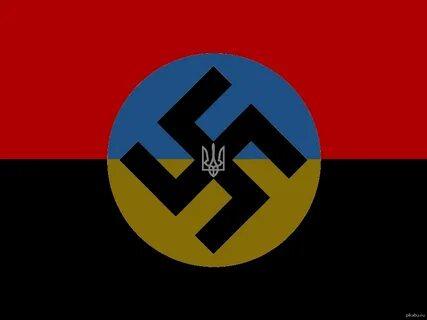 Проблема неонацизма сегодня стоит как никогда остро и представляет реальную угрозу для всего человечества, несмотря на то, что победа над фашизмом и нацизмом было одержана уже почти 80 лет назад. Нацистские марши, факельные шествия, использующие фашистскую символику, лозунги и призывы маскируются словами о демократии и свободе слова, происходит повсеместная подмена понятий, отрицание военных преступлений фашисткой Германии, а в особо «зараженных» регионах неонацисты осуществляют государственные перевороты, выстраивают политику государства прямо ориентированной на нацистскую идеологию, развязывают вооруженные конфликты.С началом СВО стало понятно насколько глобальны масштабы распространения идей неонацизма. Победа над нацизмом во время Второй мировой войны не уничтожила его полностью. Время, политическая практика и вооруженные конфликты показали, что нацизм, как и любой феномен общественно-политической жизни обладает способностью к развитию или, как минимум, к адаптации, изменяя при этом внешнюю атрибутику, но сохраняя свою сущность. Но «как свеклу ни назови – все равно красная»: неонацизм хоть и использует новую символику, флаги и лозунги, он, как и нацизм, строится на положениях о шовинизме, фашизме, расизме, ксенофобии, гомофобии и антисемитизме. Также в основу неонацизма легла идея обогащения за счет менее динамичных и развитых стран, которые не могут оказать должного сопротивления экономическим и моральным притязаниям со стороны государств-лидеров. Так неонацизм становится волком, который прячется в овечьей шкуре из лозунгов либеральных и демократических идей.Информационная война, осуществляемая массированной поддержкой запада, только усиливалась – прививалась идея, что Россия – «тюрьма народов», а русский народ – «угнетатель». Западные страны и у себя, и на Украине вырастили поколение, а то и не одно, воспитанное и обработанное антироссийскими мифами. Сносы и осквернение памятников истории и культуры, в том числе мемориалов Великой Отечественной войны, блокирование вещания телеканалов РФ, систематическая дезинформация общества, разжигание межнациональной ненависти, русофобии, ориентирование на гражданскую и братоубийственную войну только радикализировало экстремистскую молодежь, из которой сейчас состоят «Азов», «Правый Сектор», «Айдар», «Медведи SS», «Кракер» и другие военизированные формирования Украины, убивающие мирных жителей, придающие пыткам и мучительной смерти военнопленных ради забавы.Западные страны долгое время пытались игнорировать видеокадры с доказательствами военного преступления укронацистов. В зарубежных СМИ практически не появлялось новостных сообщений о происходящем в Харьковской области.Вывод: Запад умело сделал из братского государства инструмент сдерживания, а потом средством военно-стратегического и политического давления на Россию, порождая угрозы ее национальной, в том и числе и информационной, безопасности. Игнорируя попытки России обратить внимание на проблему неонацизма на Украине, Запад лишь продолжает эскалировать конфликт «мечом и словом». Как показала практика, сам по себе вопрос нацизма и неонацизма не решится, необходима жесткая реакция международной общественности. Россия активно ведет деятельность в рамках задач СВО и вне ее. Важно на постоянной основе, беспрерывно, непрекращающимся информационным потоком освещать все проявления неонацизма.